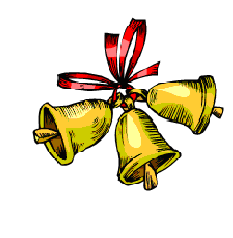                                     выпуск № 18                                                                                     (2018 – 2019 уч.год)- В КАЛЕЙДОСКОПЕ ШКОЛЬНЫХ ДЕЛ-        22 марта состоялся районный этап областного конкурса  «Лидер 21 века». Нашу школу представили Коншина Дарья, Шаповалов Антон – 7 класс, Сотников Матвей, Орешков Константин, Ерещенко Сергей – 9 класс.В своих возрастных категориях  Дарья и Матвей заняли 1места, Антон- 2 место, Константин – 3 место. Теперь ребятам предстоит показать и доказать свои лидерские способности на зональном этапе конкурса, который состоится в с.Верхний Мамон. Пожелаем им удачи и ждем с хорошими результатами.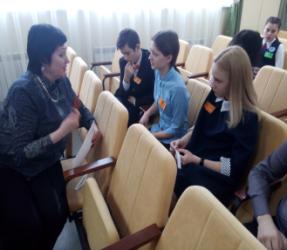 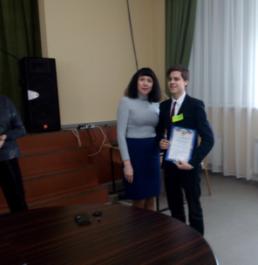 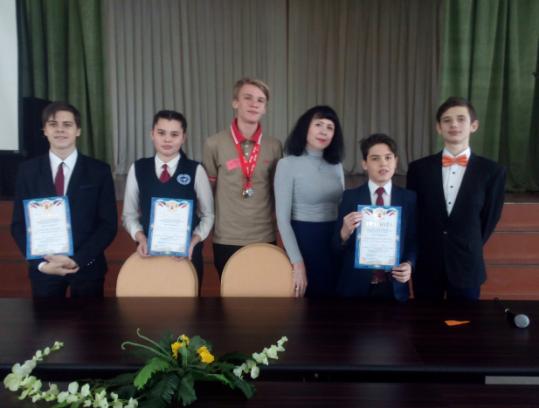 Учредитель и издатель – Совет старшеклассников МБОУ Митрофановская СОШКуратор: Плохих Надежда ВикторовнаГлавный редактор: Кодацкая Елизавета,11 «А» классКорреспонденты: Головенко С., Мирошникова А., Сотников М., Гринева В.Фотокорреспонденты: Калюжная Ксения, Дьякова Ольга.Верстка и дизайн: Гостева Ю., Ракшина М.,Пойда А., Дьякова О., Зубкова С.Адрес редакции: МБОУ Митрофановская  СОШ, кабинет №207e-mail  mitrscho@yandex.ruЮные поэты МБОУ Митрофановской школы! Вы сможете размещать  свои стихотворения, удивительные рассказы, истории! Наша газета поможет раскрыть все ваши творческие способности, и продемонстрировать их всей школе!